РЕШЕНИЕОб утверждении Положения об организации ритуальных услуг и содержании мест захоронения на территории сельского поселения Кельтеевский сельсовет муниципального района Калтасинский район Республики БашкортостанВ соответствие Федеральным законом от 12.01.1996 № 8-ФЗ «О погребении и похоронном деле», Законом Республики Башкортостан от 25.12.1996 № 63-з «О погребении и похоронном деле в Республике Башкортостан», Уставом сельского поселения Кельтеевскийсельсовет муниципального района Калтасинский район Республики Башкортостан,  в целях приведения муниципального правового акта в соответствие с действующим законодательством,  Совет сельского поселения Кельтеевскийсельсовет муниципального района Калтасинскийрайон Республики Башкортостан РЕШИЛ:Утвердить «Положение об организации ритуальных услуг и содержании мест захоронения на территории сельского поселения Кельтеевский сельсовет муниципального района Калтасинский район Республики Башкортостан (прилагается).Признать утратившим силу Решение Совета сельского поселения Кельтеевский сельсовет 27 ноября 2018 года № 194.Обнародовать настоящее решение путем размещения на информационном стенде в здании сельского поселения Кельтеевский сельсовет  и на официальном сайте администрации сельского поселения в сети Интернет http://keltey.ru/ в установленном порядке.Глава сельского поселенияКельтеевский сельсоветмуниципального районаКалтасинский районРеспублики Башкортостан                                                     У.Е.Батыршина11 марта 2021 года№ 87Приложение к решению Совета сельского поселенияКельтеевский сельсовет			муниципального района Калтасинский район Республики Башкортостан  от  11 марта  2021 года № 87Положениеоб организации ритуальных услуг и содержании мест захоронения на территории сельского поселения Кельтеевский сельсовет муниципального района Калтасинский район Республики Башкортостан1.	Общие положения.1.1.	Настоящее положение об организации ритуальных услуг и содержании мест захоронения на территории сельского поселения Кельтеевский сельсовет муниципального района Калтасинский район Республики Башкортостан (далее - Положение) определяет порядок организации ритуальных услуг и содержания мест захоронения в сельском поселении Кельтеевский сельсовет муниципального района Калтасинский район Республики Башкортостан в соответствии с Федеральным закономот 12.01.1996 № 8-ФЗ «О погребении и похоронном деле», Законом Республики Башкортостанот 25.12.1996 № 63-з «О погребении и похоронном деле в Республике Башкортостан», Уставом сельского поселения Кельтеевский сельсовет муниципального района Калтасинский район Республики Башкортостан.1.2.	Организация ритуальных услуг и содержание мест захоронения в сельском поселении Кельтеевский сельсовет муниципального района Калтасинский район Республики Башкортостан осуществляется органами местного самоуправления в соответствии с действующим законодательством и настоящим Положением.1.3.	Настоящее Положение является обязательным для физических и юридических лиц, осуществляющих деятельность в сфере похоронного дела на территории сельского поселения Кельтеевский сельсовет муниципального района Калтасинский район Республики Башкортостан.2. Понятия и определения, используемые в настоящем Положении.Администрация сельского поселения Кельтеевский сельсовет муниципального района Калтасинский район Республики Башкортостан – далее Администрация.Похоронное дело – самостоятельный вид деятельности, включающих в себя оказание ритуальных, юридических, производственных, обрядовых и иных услуг, связанных с созданием и эксплуатацией объектов похоронного назначения, а также организацию и проведение похорон.Погребение – обрядовые действия по захоронению тела (останков) человека после его смерти в соответствии с обычаями и традициями, не противоречащими санитарным и иным требованиям. Погребение может осуществляться путем предания тела (останков) умершего человека земле (захоронение в могилу, склеп), огню (кремация с последующим захоронением урны с прахом).Места погребения – специально отведенные в соответствии с этическими, экологическими и санитарными требованиями участки земли с сооружаемыми на них кладбищами для захоронения тел (останков) умерших, стенами скорби для захоронения урн с прахом (пеплом после сожжения тел (останков) умерших, далее - прах) умерших, крематориями для предания тел (останков) умерших огню, а также иными зданиями и сооружениями, предназначенными для осуществления погребения умерших.Кладбище – градостроительный комплекс, расположенный в границах места погребения умерших (погибших), праха после кремации.Зона захоронения – часть территории кладбища, на которой осуществляется захоронение умерших (погибших) в гробах и урн с прахом.Участки – квадраты кладбища – участки, на которые разбивается дорожная сеть, зона захоронения кладбища. Номера квадратов указываются на табличках, укрепляемых на столбиках, устанавливаемых на углах квадратов.Захоронение – земельный участок, на котором осуществлено погребение тела (останков) или праха умершего (погибшего).Могила – углубление в земле для погребения гроба с телом (останками) или урны с прахом. Останки – тело умершего (погибшего).Прах – останки тела умершего (погибшего) после кремации.Похороны – обряд погребения тела (останков) или праха умершего.Похоронные принадлежности – гробы, траурные венки и ленты (в том числе с надписями), корзины с цветами, букеты из искусственных и живых цветов, гирлянды, саваны, тапочки, покрывала, нарукавные повязки, подушечки для наград, фото на керамике или других материалах, траурные портреты и другие предметы похоронного ритуала.Памятник – объемная или плоская архитектурная форма, в том числе скульптура, обелиски, лежащие и стоячие плиты, содержание информации о лицах, в честь которых они установлены (мемориальная информация).Надмогильное сооружение – сооружение (памятник, крест, ограда, цветник), установленное на захоронении (могиле).Книга регистрации захоронений – книга установленного образца, в которой регистрируются захоронения.Ответственный  за захоронение – лицо, взявшее на себя обязанности по оформлению захоронения, его содержанию, благоустройству и уходу, на имя которого выдано удостоверение о захоронении.Специализированная служба по вопросам похоронного дела – организация, создаваемая Администрацией в порядке, установленном законодательством Российской Федерации, осуществляющая деятельность по погребению и оказанию услуг по погребению.3.Организация похоронного дела.3.1.	 Кладбища, расположенные на территории сельского поселения Кельтеевскийсельсовет муниципального района Калтасинский район Республики Башкортостан, являются по принадлежности муниципальными, а по обычаям - общественными.3.2.	Гарантии осуществления погребения умершего в соответствии с настоящим Положением реализуются путем организации в сельском поселении Кельтеевский сельсовет муниципального района Калтасинский район Республики Башкортостан похоронного дела как самостоятельного вида деятельности, включающего в себя оказание ритуальных и иных видов услуг, связанных с погребением умерших (погибших), созданием и эксплуатацией объектов похоронного назначения (кладбищ, салонов магазинов (бюро) ритуального обслуживания, мастерских по изготовлению надмогильных сооружений и т.п.). 3.3.	Погребение умершего и оказание услуг по погребению осуществляются  хозяйствующими субъектами по ритуальным услугам и специализированной службой по вопросам похоронного дела.3.4.	При осуществлении погребения предоставляются гарантии, предусмотренные действующим законодательством.3.5.	Решение о создании мест погребения и отводе земельного участка для размещения места погребения на территории сельского поселения принимается Советом сельского поселения Кельтеевский сельсовет муниципального района Калтасинский район Республики Башкортостан в соответствии с действующим законодательством. 3.6.	На кладбищах погребение может осуществляться с учетом вероисповедальных, воинских и иных обычаев и традиций. Для погребения Почетных граждан поселения, героев, участников ВОВ, заслуженных работников труда могут быть предусмотрены места почетного захоронения.3.7.	Строительство и освоение территории общественных кладбищ осуществляется по утвержденному проекту в соответствии с требованиями санитарных норм и правил и проектной документацией, где предусматривается:1).	разделение кладбища на участки (кварталы);2).	очередность использования участков под захоронения;3).	наличие проездов и пешеходных дорожек;4).	размещение зданий, сооружений и подсобных помещений;5).	ограждение территории кладбища по периметру;6).	организация подъездных путей и автостоянок;7).	нумерация кварталов;8).	водоотведение, водоснабжение, тепло-электроснабжение (кроме кладбищ, организованных ранее как сельские).3.8.	При главном входе на общественное кладбище устанавливается стенд с указанием наименования общественного кладбища, режима его работы, схематический план общественного кладбища с обозначением административных зданий, участков, дорожек,   водопроводных кранов либо резервуаров для воды.3.9.	Земельный участок для захоронения умершего или урны с прахом отводится по нормам, установленным данным Положением.3.10.	Территория общественных кладбищ подлежит зонированию, образуя следующие зоны:1) входную зону, в пределах которой предусматривается въезд и выезд траурных кортежей, вход для посетителей, стоянка (парковка) автотранспорта, стенд с планом кладбища, правилами его содержания и посещения;2) зону траурных церемониалов, где размещается здание траурных гражданских обрядов или площадка для проведения траурных церемоний;3) административно-хозяйственную зону, в которой размещаются административно-бытовые здания;4) зеленую защитную зону по периметру кладбища;5) зону захоронений.3.11.	Территория зоны захоронений общественных кладбищ разделяется дорожками на участки-кварталы. На каждом углу участка-квартала устанавливается указатель с его номером.3.12.	Настоящее положение по организации похоронного дела, а также порядок деятельности кладбищ, утвержденный настоящим Положением, не ограничивают конкуренцию на рынке ритуальных услуг, не ущемляют права физических или юридических лиц, в т.ч. права организаций по оказанию ритуальных услуг, не обладающих статусом специализированной службы по вопросам похоронного дела, на предоставление гражданам услуг по погребению и прочих услуг на территории Кладбища сельского поселенияКельтеевский сельсовет МР Калтасинский район РБ. 4.	Право лица на достойное отношение к его телу после смерти.4.1.	Волеизъявление лица о достойном  отношении к его телу после смерти (далее волеизъявление умершего) – пожелание, выраженное в устной форме в присутствии свидетелей или в письменной форме: - о согласии или не согласии быть подвергнутым паталого-анатомическому вскрытию;- о согласии или не согласии на изъятие органов и (или) тканей из его тела;- быть погребенным на том или ином месте по тем или иным обычаям или традициям, рядом с теми или иными ранее умершими;- быть подвергнутым кремации;- о доверии исполнить свое волеизъявление тому или иному лицу. 4.2.	Действия по достойному отношению к телу умершего должны осуществляться в полном соответствии с волеизъявлением умершего, если не возникли обстоятельства, при которых исполнение волеизъявления умершего невозможно, либо иное не установлено законодательством Российской Федерации.4.3.	В случае отсутствия волеизъявления умершего право на разрешение действий, указанных в пункте 4.1. Положения, имеют супруг, близкие родственники (дети, родители, усыновленные, усыновители, родные братья и родные сестры, внуки, дедушка, бабушка), иные родственники либо законный представитель умершего, а при отсутствии таковых иные лица, взявшие на себя обязанность осуществить погребение умершего. 5.	Лицо, осуществляющее организацию погребения.5.1.	Исполнителями волеизъявления умершего являются лица, указанные в его волеизъявлении, при их согласии взять на себя обязанность исполнить волеизъявление умершего. В случае отсутствия в волеизъявлении умершего указания на исполнителей волеизъявления либо в случае их отказа от исполнения волеизъявления умершего осуществить организацию погребения умершего имеют право супруг, дети, родители, усыновленные, усыновители, родные братья и сестры, внуки, дедушки, бабушки, иные родственники либо законный представитель умершего. В случае мотивированного отказа кого-либо из указанных лиц от исполнения волеизъявления умершего оно может быть исполнено иным лицом, взявшим на себя обязанности осуществить погребение умершего. 5.2.	Лицо, взявшее на себя обязанность по организации похорон, должно осуществить весь процесс организации погребения, в том числе оформление документов, необходимых для погребения, получение справки о смерти, гербовое свидетельство о смерти, пособия на погребение.5.3.	В случае отсутствия лиц, взявших на себя обязанность осуществить погребение умершего, погребение умершего осуществляется специализированной службой по вопросам похоронного дела. 6.	Исполнение волеизъявления умершего о погребении.6.1.	На территории сельского поселения Кельтеевский сельсовет муниципального района Калтасинский район Республики Башкортостан каждому человеку после его смерти гарантируется погребение с учетом волеизъявления.6.2.	Гражданам Российской Федерации, постоянно проживающим на территории сельского поселения Кельтеевский сельсовет муниципального района Калтасинский район Республики Башкортостан, гарантируется бесплатное предоставление участка земли на одном из действующих кладбищ с учетом волеизъявления умершего о погребении его тела (останков) или праха.6.3.	Исполнение волеизъявления умершего о погребении его тела (останков) или праха на указанном им месте погребения рядом с ранее умершим гарантируется при наличии на указанном месте погребения свободного участка земли или могилы ранее умершего близкого родственника либо ранее умершего супруга. В иных случаях возможность исполнения волеизъявления умершего о погребении его тела (останков) или праха на указанном им месте определяется Администрацией кладбища, при наличии свободного участка земли для захоронения на указанном месте погребения, заслуг умершего перед обществом и государством6.4. Исполнение волеизъявления умершего о погребении его тела (останков) или праха на указанном им месте погребения, если он умер в ином населенном пункте или на территории иностранного государства, гарантируется в части содействия гражданам и юридическим лицам, взявшим на себя обязанность осуществить погребение и оплатить связанные с ним расходы, в получении в установленные законодательством Российской Федерации сроки справки о смерти, разрешения на перевозку тела (останков) умершего, а также проездных документов, включая документы на пересечение государственных границ. Указанное содействие обязаны оказывать органы исполнительной власти Республики Башкортостан в пределах своих полномочий, а также в соответствии с Федеральнымзаконом «О погребении и похоронном деле», федеральные органы исполнительной власти, органы местного самоуправления, юридические лица, оказывающие по роду своей деятельности необходимые для таких случаев услуги.6.5. В случае мотивированного отказа кого-либо из указанных лиц от исполнения волеизъявления умершего оно может быть исполнено иным лицом, взявшим на себя обязанность осуществить погребение, либо осуществляется специализированной службой по вопросам похоронного дела.7.	Гарантии при осуществлении погребения умершего.7.1.	Супругу, близким родственникам, законному представителю умершего или иному лицу, взявшему на себя обязанность осуществить погребение умершего, гарантируется:1).	выдача документов, необходимых для погребения умершего, в течение суток с момента установления смерти;2) предоставление возможности нахождения тела умершего в морге бесплатно до семи суток с момента установления причины смерти в случае, если супруг, близкие родственники, иные родственники, законный представитель умершего или иное лицо, взявшее на себя обязанность осуществить погребение умершего, извещены о смерти, но существуют обстоятельства, затрудняющие осуществление ими погребения; в случае поиска супруга, близких родственников, иных родственников либо законного представителя умершего этот срок может быть увеличен до четырнадцати дней. 3. Оказание содействия в решении вопросов, предусмотренных п. 6.4.8.	Гарантированный перечень услуг по погребению.8.1.	Супругу, близким родственникам, иным родственникам, законному представителю или иному лицу, взявшему на себя обязанность осуществить погребение умершего (погибшего), гарантируется оказание на безвозмездной основе следующего перечня услуг по погребению:1) 	оформление документов необходимых для погребения; 2) 	предоставление и доставка гроба и других предметов, необходимых для погребения;3) 	перевозка тела (останков) умершего на кладбище (крематорий);4) 	погребение (кремация с последующей выдачей урны с прахом).8.2.	Стоимость услуг, предоставляемых согласно гарантированному перечню услуг по погребению, определяется органами местного самоуправления по согласованию с Отделением Пенсионного фонда Российской Федерации по Республике Башкортостан, Региональным отделением Фонда социального страхования Российской Федерации по Республике Башкортостан, а также с уполномоченными органами исполнительной власти Республики Башкортостан в соответствии с законодательством8.3.	Стоимость услуг, указанных в пункте 8.1. настоящего Положения, возмещается специализированной службе по вопросам похоронного дела на основании справки о смерти, если обращение за возмещением указанных услуг последовало не позднее шести месяцев со дня погребения за счет средств: - 	Пенсионного фонда Российской Федерации – на погребение умерших пенсионеров, не работавших на день смерти;- 	Федерального бюджета – на погребение умерших не работавших пенсионеров, досрочно оформивших пенсию по предложению органов службы занятости (в случае если смерть пенсионера наступила во время получения досрочной пенсии до достижения им возраста, дающего право на получение соответствующей пенсии). Расчеты со специализированной службой по вопросам похоронного дела  на погребение умерших на работавших пенсионеров, досрочно оформивших пенсию по предложению службы занятости, осуществляется Пенсионным фондом Российской Федерации с последующим возмещением расходов Пенсионному фонду Российской Федерации за счет средств Федерального бюджета в размерах, определяемых в соответствии с настоящим пунктом;- 	Фонда социального страхования Российской Федерации – на погребение умерших работавших граждан и умерших несовершеннолетних членов семей работающих граждан;- 	Бюджета Республики Башкортостан -  в случае, если умерший не работал и не является пенсионером, а также в случае рождения мертвого ребенка по истечению 154 дней беременности.Пенсионный фонд Российской Федерации, Фонд социального страхования Российской Федерации возмещают специальной службе по вопросам похоронного дела стоимость услуг, предоставляемых согласно гарантированному перечню услуг по погребению, в размере, устанавливаемом в соответствии с действующим законодательством.Стоимость услуг, предоставляемых согласно гарантированному перечню услуг по погребению, возмещается специализированной службе по вопросам похоронного дела на основании справки о смерти, если обращение за возмещением указанных услуг последовало не позднее шести месяцев со дня погребения.8.4.	Оплата стоимости услуг, предоставляемых сверх гарантированного перечня услуг по погребению, производиться за счет средств супруга, близких родственников, иных родственников, законного представителя умершего или иного лица, взявшего на себя обязанность осуществить погребение умершего.8.5.	Лицам, получившим услуги в соответствии с пунктом 8.1.  настоящего Положения социальное пособие на погребение не выплачивается.8.6.	Лицу, взявшему на себя обязанности осуществить погребение умершего, могут быть предоставлены на платной основе дополнительные виды услуг по погребению:-	 санитарная подготовка тела к погребению;- 	предоставление катафалка для перевозки тела (останков) умершего на кладбище из морга по адресу, указанному заказчиком, из морга в зал гражданской панихиды;- 	перенос гроба с телом умершего с катафалка до места захоронения;- 	прочие услуги.9.	Социальное пособие на погребение.9.1.	В случае если погребение умершего (погибшего) осуществляется за счет средств супруга, близких родственников, иных родственников, законного представителя умершего (погибшего) или иного лица, взявшего на себя обязанность осуществить погребение умершего (погибшего), ему выплачивается социальное пособие на погребение в размере, установленном в день обращения на основании справки о смерти:- 	органом, в котором умерший получал пенсию; - 	организацией (иным работодателем), которая являлась страхователем по обязательному социальному страхованию на случай временной нетрудоспособности и в связи с материнством по отношению к умершему на день смерти либо по отношению к одному из родителей (иному законному представителю) или иному члену семьи умершего несовершеннолетнего на день смерти этого несовершеннолетнего;- 	органом социальной защиты населения по месту жительства в случаях, если умерший не подлежал обязательному социальному страхованию на случай временной нетрудоспособности и в связи с материнством на день смерти и не являлся пенсионером, а также в случае рождения мертвого ребенка по истечении 154 дней беременности.- региональным отделением Фонда социального страхования Российской Федерации по Республике Башкортостан, в котором был зарегистрирован в качестве страхователя умерший на день смерти либо зарегистрирован в качестве страхователя один из родителей (иной законный представитель) или иной член семьи умершего несовершеннолетнего на день смерти этого несовершеннолетнего.9.2.	Социальное пособие не погребение выплачивается, если обращение за ним последовало не позднее шести месяцев со дня смерти.Выплата социального пособия на погребение производится соответственно за счет средств Пенсионного фонда Российской Федерации, Фонда социального страхования Российской Федерации, а в случаях, если умерший не подлежал обязательному социальному страхованию на случай временной нетрудоспособности и в связи с материнством на день смерти и не являлся пенсионером, а также в случае рождения мертвого ребенка по истечении 154 дней беременности, - за счет средств бюджета Республики Башкортостан.10.	Гарантии погребения умерших (погибших),не имеющих супруга, близких родственников, иных родственников либо законного представителя умершего.10.1.	При отсутствии супруга, близких родственников, иных родственников либо законного представителя умершего или при невозможности осуществить ими погребение, а также при отсутствии иных лиц взявших на себя обязанности осуществить погребение, погребение умершего на дому, на улице или в ином месте после установления органами внутренних дел его личности осуществляется специализированной службой по вопросам похоронного дела в течение трех суток с момента установления причины смерти, если иное не предусмотрено законодательством Российской Федерации.10.2.	Погребение умерших, личность которых не установлена органами внутренних дел в определенные законодательством Российской Федерации сроки, осуществляется специализированной службой по вопросам похоронного дела с согласия указанных органов путем предания земле на определенных для таких случаев участках общественных кладбищ.10.3.	Услуги, оказываемые специализированной службой по вопросам похоронного дела при погребении умерших, указанных в пунктах 10.1. и 10.2. настоящего положения включают:- 	оформление документов, необходимых для погребения;- 	облачение тела;- 	предоставление гроба;- 	перевозку умершего на кладбище (крематорий);- 	погребение.Стоимость указанных услуг определяется органами местного самоуправления и возмещается в порядке, установленном пунктом 8.2. настоящего положения.11.	Специализированная служба по вопросам похоронного дела.11.1.	Специализированная служба по вопросам похоронного дела на которые возлагается обязанность по погребению умерших и оказанию услуг по погребению создается в соответствии с действующим законодательством Российской Федерации. Создание данный специализированной службы не предполагает передачу данной службе полномочий органа местного самоуправления и создания препятствий иным хозяйствующим субъекта к доступу на рынок оказания услуг по захоронению на территории Кельтеевский сельского поселения Калтасинский район РБ.   11.2. Погребению умерших и оказание услуг по погребению является основным видом деятельности специализированной службы по вопросам похоронного дела. 11.3.	Специализированная служба по вопросам похоронного дела должна гарантировать лицам, взявшим на себя обязанности по погребению умерших (погибших) комплекса услуг по погребению на безвозмездной основе в соответствии с гарантированным перечнем, установленным статье 9 Федерального закона «О погребении и похоронном деле» и настоящим Положением.11.4.	Порядок деятельности Специализированной службы по вопросам похоронного дела определяется Администрацией сельского поселения Кельтеевский сельсовет МР Калтасинский район РБ в соответствии с требованиями действующего законодательства.11.5.	Специализированная служба по вопросам похоронного дела не имеет исключительного права на оказание всего комплекса ритуальных услуг на территории Кельтеевский сельского поселения Калтасинский район РБ.   11.6.	"Разрешительная" деятельность специализированной службы по вопросам похоронного дела носит не административно-властный, а "технический" характер с целью создания равного доступа хозяйствующих субъектов в данной сфере на рынок ритуальных услуг на территории сельского поселения Кельтеевский сельсовет.  11.7. Специализированная служба по вопросам похоронного дела несет юридическую ответственность за исполнение волеизъявления умершего о погребении, предоставление гарантированных Федеральным законом«О погребении и похоронном деле» и Законом Республики Башкортостан «О погребении и похоронном деле в Республике Башкортостан» перечня услуг по погребению, а также погребение умерших (погибших) не имеющих супруга, близких родственников, иных родственников или законного представителя умершего.12.	Порядок оформления захоронения.12.1.	Прием заказов на захоронение оформляется специализированной службой по вопросам похоронного дела после регистрации смерти в актовых записях органов ЗАГС.12.2.	Оформление заказа на погребение умершего (погибшего) оформляется при наличии у лица, осуществляющего организацию погребения:- 	подлинного гербового свидетельства о смерти умершего (погибшего);- 	документа (паспорта) удостоверяющего личность, гарантийного письма и доверенности, если обязанности по организации похорон возложена на юридическое лицо.13.	Создание и организация места погребения.13.1. Процесс захоронения и операции, входящие в него, должны обеспечивать:- 	защиту от вредных воздействий останков или праха на здоровье населения, в том числе, лиц, проводящих захоронения, окружающую природную среду, животный мир;- 	использование мест погребения по своему основному назначению;- 	органичное сочетание с обрядовыми действиями, образующими погребение;- 	соответствие высказанному и подтвержденному свидетелями или представленному в письменной форме волеизъявлению лица о достойном отношении к его телу и памяти после смерти.13.2.	При выражении волеизъявления о достойном отношении после смерти к своему телу и памяти о себе следует учитывать:- 	реальность выполнения высказанной воли;- 	соблюдение интересов других граждан в части выполнения их воли или воли лиц, которых они представляют;- 	требования, предъявляемые к вопросам похоронного дела законодательными актами и международными соглашениями.13.3.	Решение о создании места погребения принимается Администрацией сельского поселения Кельтеевский сельсовет муниципального района Калтасинский район Республики Башкортостан.13.4. 	Погребение умерших (погибших) на территории сельского поселения Кельтеевский сельсовет муниципального района Калтасинский район Республики Башкортостан осуществляется в специально отведенных для этих целей, в соответствии с санитарными, экологическими и иными требованиями участках земли с сооружаемыми на них кладбищами для погребения тел (останков) умерших, а также иными зданиями и сооружениями предназначенными для осуществления деятельности по погребению. 13.4.	Создаваемые, а также существующие места погребения не подлежат сносу и могут быть перенесены только по решению органов местного самоуправления в случае угрозы экологии сельского поселения Кельтеевский сельсовет муниципального района Калтасинский район Республики Башкортостан и стихийных бедствий. 13.5.	Кладбища сельского поселения Кельтеевский сельсовет муниципального района Калтасинский район Республики Башкортостан являются муниципальной собственностью. На данных кладбищах осуществляются погребение умерших (погибших). 13.6. 	Кладбища открыты для посещения ежедневно. 13.7.	Погребение умерших (погибших) осуществляется ежедневно с 12-00ч. до 17-00ч. 13.8.Выбор земельного участка для размещения места погребения осуществляется в соответствии с правилами застройки поселения с учетом гидрогеологических характеристик, особенностей рельефа местности, состава грунтов, предельно допустимых экологических нагрузок на окружающую среду, а также в соответствии с санитарными правилами и нормами и должен обеспечивать неопределенно долгий срок существования места погребения.Вновь создаваемые места погребения должны размещаться на расстоянии не менее 300 метров от границ селитебной территории.Не разрешается устройство кладбищ на территориях: 1) первого и второго поясов зоны санитарной охраны источника водоснабжения, минерального источника, первой зоны округа санитарной (горно-санитарной) охраны курорта; 2) с выходами на поверхность закарстованных, сильнотрещиноватых пород и в местах выклинивания водоносных горизонтов; 3) на берегах озер, рек и других поверхностных водных объектов, используемых населением для хозяйственно-бытовых нужд, купания и культурно-оздоровительных целей; 4) со стоянием грунтовых вод менее двух метров от поверхности земли при наиболее высоком их стоянии, а также на затапливаемых, подверженных оползням и обвалам, заболоченных.Создание новых мест погребения, реконструкция действующих мест погребения возможны при наличии положительного заключения экологической и санитарно-гигиенической экспертизы.Предоставление земельного участка для размещения места погребения осуществляется Администрацией сельского поселения Кельтеевский сельсовет муниципального района Калтасинский район Республики Башкортостан в соответствии с земельным законодательством, а также в соответствии с проектной документацией, утвержденной в порядке, установленном законодательством Российской Федерации и законодательством Республики Башкортостан.Размер земельного участка для кладбища определяется с учетом количества жителей поселения сельского поселения Кельтеевский сельсовет муниципального района Калтасинский район Республики Башкортостан, но не может превышать сорока гектаров. Размер бесплатно предоставляемого участка земли на территории кладбища для погребения умершего устанавливается органом местного самоуправления таким образом, чтобы гарантировать погребение на этом же участке земли умершего супруга или близкого родственника.13.9.	Оформление заказов на погребение умерших (погибших) производится специализированной службой по вопросам похоронного дела. Время и место погребения по согласованию с заказчиком устанавливается при оформлении заказа.13.10.	 Для захоронения умершего (погибшего) выделяется земельный участок для могилы следующего размера: длина могилы – 2.0 метра, ширина – 1.0 метр, глубина – 1.5 метра, расстояние между могилами по длинной стороне – , а по короткой стороне – 0.5 метра.13.11.	Участки занимаются под могилы в последовательном порядке, в соответствии с установленной планировкой кладбища.13.12. На действующем кладбище разрешается родственное захоронение погибшего в существующей ограде, при наличии свободного места, с письменного согласия лица, ответственного за захоронение. Размер бесплатно предоставляемого участка земли на территории кладбища для погребения умершего устанавливается администрацией Кельтеевский сельского поселения таким образом, чтобы гарантировать погребение на этом же участке земли умершего супруга или близкого родственника.13.13. Места погребения должны быть досягаемы для всех категорий граждан, в том числе, инвалидов и маломобильных лиц. Самовольное погребение вне отведенных для этого местах, не допускается. К лицам, совершившим такие действия, применяются меры действующего законодательства как за действия, наносящие ущерб окружающей среде.13.14.	 Погребение умершего (погибшего) на действующем кладбище, в существующую могилу, разрешается по происшествие 20 лет с момента предыдущего погребения при наличии письменного согласия лица, ответственного за захоронение, а также разрешения Федеральной службы по надзору в сфере защиты прав потребителей и благополучия человека по Республике Башкортостан. 13.15. Разрешение на погребение умершего (погибшего) в существующую могилу или родственное захоронение предоставляется при наличии у лица, осуществляющего организацию погребения:- 	подлинного гербового свидетельства о смерти умершего (погибшего);- 	документов, подтверждающих близкое родство между умершим (погибшим) и ранее умершим (погибшим);- 	письменного согласия на погребение умершего (погибшего) от лица, ответственного за захоронение. Такое захоронение разрешается администрацией Кельтеевский сельского поселения по истечении кладбищенского периода (время разложения и минерализации тела умершего) с момента предыдущего захоронения, с учетом состава грунта, гидрогеологических и климатических условий мест захоронения.13.16. При отсутствии архивных документов (журнала регистрации) погребение в могилы или на свободные места в оградах производится с разрешения администрации Кельтеевский сельского поселения на основании письменных заявлений близких родственников (степень родства и права на имущество – памятники, ограждения и др. надгробные сооружения должны быть подтверждены соответствующими документами), при предъявлении гражданами документов, подтверждающих захоронение на данном кладбище.13.17. Погребение на захоронениях (в могилах), признанных в установленном порядке бесхозными, осуществляется на общих основаниях. 13.18.	 Погребение урн с прахом в землю на родственных захоронениях разрешается независимо от сроков предыдущего погребения.13.19. При погребении на могильном холме устанавливается знак с указанием фамилии, имени и отчества умершего, даты смерти и регистрационного номера.13.20. Каждое захоронение регистрируется в книге установленной формы с указанием номеров участка захоронения и могилы с отметкой в удостоверении о захоронении. Книга учета захоронений является документом строгой отчётности, и хранится в архиве администрации Кельтеевский сельского поселения.14.	Памятники, памятные знаки, надмогильные и мемориальные сооружения.14.1.	Памятниками считаются объемные и плоские архитектурные формы, в том числе: скульптура, стелы, обелиски, лежащие и стоячие плиты, содержащие информацию о лицах, в честь которых они установлены (мемориальную информацию). Объектами, которые не содержат такой информации, следует считать парковыми архитектурными формами. 14.2.	Памятными знаками считаются плоские или объемные малые формы, в том числе транспаранты, содержащие мемориальную информацию, для установки которых требуется участок менее 0.5. кв.м.14.3.	К надмогильным и мемориальным сооружениям относятся сооружения, которые содержат мемориальную информацию и имеют внутренние пространства или помещения. К таким сооружениям относятся склепы, пантеоны, мавзолеи.К надмогильным относятся сооружения, имеющие в своем составе захоронения, независимо от того находятся ли они в надземном пространстве или под полом сооружения. Мемориальными считаются сооружения, не имеющие захоронения, но установленные в память какого-либо лица и содержащие мемориальную информацию. 15.	Изготовление и установка надмогильных сооружений.15.1.	Надмогильные сооружения устанавливаются или заменяются на другие по согласованию с администрацией кладбища.15.2.	Установка памятников, надмогильных и мемориальных сооружений на кладбищах допускается только в границах отведенного земельного участка для захоронения в соответствии с размерами, установленными пунктом 13.10. настоящего Положения. Устанавливаемые памятники и сооружения не должны иметь частей, выступающих за границы участка или нависающих над ними. Установка памятников зимой не допускается.15.3.	Граждане, допустившие самовольное использование земельных участков в размерах, превышающих установленные пунктом 13.10. настоящего Положения, обязаны устранить нарушение в течение 20 дней с момента их письменного предупреждения администрацией кладбища.15.4.	Сооружения установленные за пределами отведенного земельного участка, подлежат сносу после предупреждения лица, ответственного за захоронение, администрацией кладбища.15.5.	Возврат снесенных надмогильных сооружений владельцам производится в течение одного месяца с момента предупреждения о сносе при условии компенсации ими затрат по сносу надмогильных сооружений.15.6.	Установка памятника и других надгробных сооружений подлежит обязательной регистрации в администрации кладбища.15.7. Установленные гражданами (организациями) в установленном порядке надмогильные сооружения являются их собственностью.15.8.	Собственники надмогильных сооружений имеют право застраховать их на случай утраты или повреждения в установленном законодательством порядке.15.9. Граждане (организации), ответственные за захоронения, обязаны содержать сооружения и зеленые насаждения (оформленный могильный холм, памятник, цветник, кресс, ограду соответствующих размеров, площадку захоронения, необходимые сведения о захоронении) в надлежащем состоянии собственными силами либо по договору, заключенному с иными лицами.15.10. При отсутствии сведений о захоронении, а также отсутствии ухода за захоронениями в течение 15 лет, могилы признаются бесхозными в соответствии с действующим законодательством. 16.	Требования к проведению эксгумации и перезахоронения.16.1.	Эксгумация (извлечение останков из могилы) и перезахоронение останков умерших допускается по решению Администрации Кельтеевский сельсовета и заключения территориального отдела Роспотребнадзора Республики Башкортостан об отсутствии особо опасных инфекционных заболеваний, в присутствии представителей администрации специализированной службой по вопросам похоронного дела. Не рекомендуется проводить перезахоронение ранее одного года с момента погребения. 16.2.	Эксгумация преимущественно производится в зимнее (холодное) время года, в светлое время суток.16.3.	Извлечение останков из могил (за исключением случаев извлечения по предписанию правоохранительных органов) допускается при наличии:1)заявления на проведение эксгумации (перезахоронения);2)свидетельства о смерти умершего;3)заключения Роспотребнадзора Республики Башкортостан;4).решения Администрации Кельтеевский сельсовета о возможности проведения эксгумации (перезахоронения);5).	в случае перезахоронения останков на кладбище в ином населенном пункте дополнительно требуется согласование органов местного самоуправления того населенного пункта, в котором будет осуществлено захоронение.16.4. Эксгумация по предписанию правоохранительных органов производится с обязательным соблюдением санитарных требований.16.5. Могила в случае извлечения останков должна быть продезинфицирована дезинфицированными средствами, разрешёнными к применению в установленном порядке, засыпана и спланирована.17.	Обязанности администрации кладбища.17.1.	Администрация кладбища обязана содержать кладбище в надлежащем порядке и обеспечивать:- 	своевременную подготовку могил, захоронение умерших, урн с прахом или праха после кремации, подготовку регистрационных знаков, установку памятников и уход за могилами;- 	соблюдение установленной нормы отвода каждого земельного участка для захоронения и правил подготовки могил;- содержание в исправном состоянии зданий, инженерного оборудования территории кладбища (работу поливочного водопровода, общественных туалетов, освещения), ее ограды, дорог, площадок и их ремонт;- уход за зелеными насаждениями на всей территории кладбища, их полив и обновление;- удаление с могил и вывоз с территории кладбища засохших цветов и венков;- систематическую уборку всей территории кладбища и своевременный вывоз мусора;- предоставление гражданам напрокат инвентаря для ухода за могилами (лопаты, грабли, ведра и т.п.);- содержание в надлежащем порядке братских могил, памятников и могил, находящихся под охраной государства;- высокую культуру обслуживания;- соблюдение правил пожарной безопасности;- исправность землеройной техники, транспортных средств, механизмов и инвентаря; сохранность машин, механизмов, инвентаря, памятников и пр.18.	Правила посещения кладбища.18.1.	На территории кладбища посетители должны соблюдать общественный порядок и тишину.18.2.	На территории кладбища, а также на прилегающей к ней территории запрещается:- 	устанавливать, переделывать и снимать памятники, мемориальные доски и другие надмогильные сооружения без разрешения администрации;- 	портить памятники, оборудование кладбища, засорять территорию;- 	ломать зеленые насаждения, рвать цветы, осуществлять сбор ягод и плодов;-	распивать спиртные напитки и находиться в нетрезвом состоянии;
-	водить собак, пасти домашних животных, ловить птиц;
-	разводить костры, добывать глину, песок, резать дерн;
- 	производить раскопку грунта, оставлять строительный мусор и другие материалы;- 	находиться на территории кладбища после его закрытия;- производить иные действия, нарушающие общественный порядок и чистоту территории кладбища.19.	Правила движения транспортных средств по территории кладбища.19.1. 	Катафальное транспортное средство, а также сопровождающий его транспорт, кроме автобусов с количеством посадочных мест более 30, грузовых машин грузоподъемностью свыше 3-х тонн, образующих похоронную процессию, имеют право беспрепятственного бесплатного проезда на территорию кладбища.19.2.	При проведении на кладбищах мероприятий, посвященных определенным датам, администрацией кладбища может быть введен особый режим движения транспорта. Посетители – инвалиды и престарелые граждане могут пользоваться легковым транспортом для проезда по территории кладбища.20. Работы по благоустройству и содержанию кладбища.20.1.	Перечень работ по благоустройству и содержанию кладбища: - 	обустройство контейнерных площадок, уборка и вывоз мусора;- 	устройство пешеходных дорожек;- 	монтаж и обслуживание освещения;- 	монтаж и обслуживание камер видеонаблюдения;- 	выпиловка сухостойных и «больных» деревьев и кустарников;- 	содержание и благоустройство воинских захоронений;- 	ограждение кладбища;- 	разработка схем захоронений, разбивка по кварталам, паспортизация захоронений;- 	устройство зон отдыха (скамейки, туалет, вода);- 	разработка и утверждение порядка работы кладбища;- 	ведение книг учёта регистрации захоронений и могильных сооружений;- 	оформление удостоверений о захоронениях;- 	соблюдение пропускного режима, распорядка дня на кладбище.  21.Ответственность и порядок обжалования.21.1.	Виновные в осквернении мест захоронений, хищении предметов, находящихся в могиле (гробе), и ритуальных атрибутов на могиле, привлекаются к административной или уголовной ответственности в соответствии действующим законодательством Российской Федерации.21.2.	Лица, чьи права и законные интересы нарушены в результате неисполнения и (или) ненадлежащего исполнения обязанностей Администрацией сельского поселения Кельтеевский сельсовет требований, установленных настоящим Положением, вправе обжаловать действия (бездействие) Администрации сельского поселения в судебном порядке.22. Органы, осуществляющие контроль за деятельность общественных кладбищ.22.1.	Территориальный отдел Роспотребнадзора в Республике Башкортостан осуществляет контроль за соблюдением санитарных правил устройства и содержания кладбищ.22.2. Органы полиции общественной безопасности осуществляют контроль за соблюдением правопорядка на территории кладбищ.БАШҠОРТОСТАН РЕСПУБЛИКАҺЫҠАЛТАСЫ РАЙОНЫМУНИЦИПАЛЬ РАЙОНЫНЫҢКӘЛТӘЙ АУЫЛ СОВЕТЫАУЫЛ БИЛӘМӘҺЕ СОВЕТЫСОВЕТ СЕЛЬСКОГО ПОСЕЛЕНИЯ КЕЛЬТЕЕВСКИЙ СЕЛЬСОВЕТМУНИЦИПАЛЬНОГО РАЙОНА             КАЛТАСИНСКИЙ РАЙОНРЕСПУБЛИКИ БАШКОРТОСТАН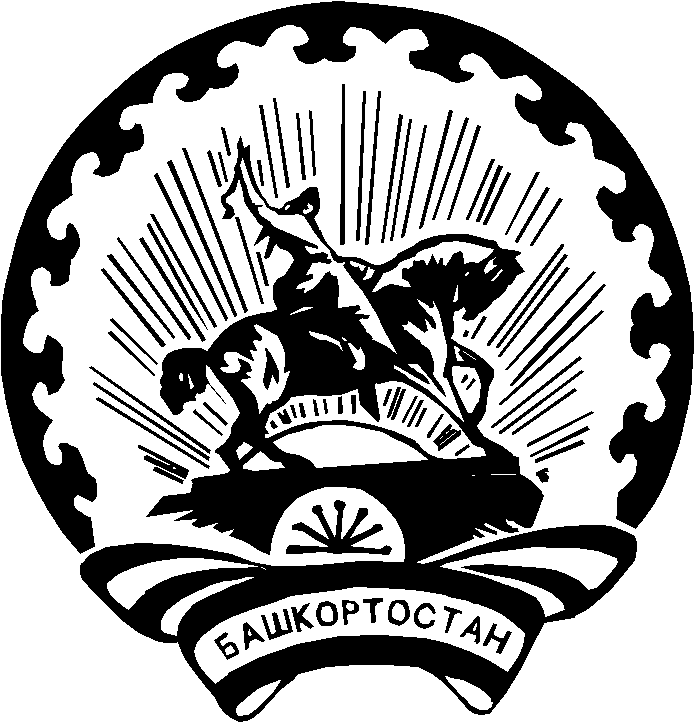 